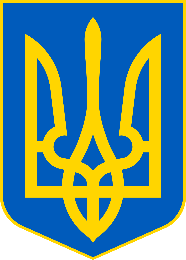 Фахівці Головного управління ДПС у Чернівецькій області роз'яснюють, що платники єдиного податку першої і другої груп, які не використовують працю найманих осіб, звільняються від сплати єдиного податку протягом одного календарного місяця на рік на час відпустки, а також за період хвороби, підтвердженої копією листка (листків) непрацездатності, якщо вона триває 30 і більше календарних днів. Інформація про період щорічної відпустки і терміни втрати працездатності з обов’язковим додаванням копії листка непрацездатності подається за заявою у довільній формі. Заяви можна надсилати на електронні адреси Центрів обслуговування платників податкових органів області https://cv.tax.gov.ua/listivki-ta-broshuri/410225.html.  У податковому відомстві наголошують, з метою уникнення порушення термінів сплати авансових платежів доцільно подавати до органу податкової служби заяву щодо періоду щорічної відпустки до початку відпустки. Важливо: платникам єдиного податку усіх груп, які використовують найманих працівників, не передбачено звільнення від сплати єдиного податку на період відпустки. Щодо єдиного соціального внеску (ЄСВ) то платник єдиного податку (якщо він - не пенсіонер або не інвалід)  також не звільняється від сплати. Сплачує за всі місяці, у тому числі і за місяць відпочинку. Крім того, на період щорічної відпустки підприємці, які застосовують спрощену систему оподаткування, не звільняються від сплати інших податків і зборів, платниками яких вони є. Зазначена норма передбачена п. 295.5 ст. 295, п.п. 298.3.2 ст. 298 Податкового кодексу України. Адреси та телефони Центрів обслуговування платників органів ДПС області  за посиланням: https://cv.tax.gov.ua/media-ark/news-ark/413856.html